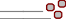 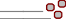 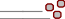 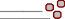 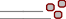 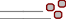 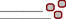 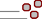 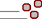 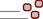 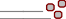 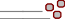 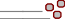 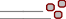 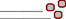 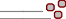 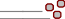 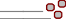 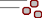 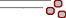 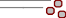 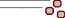 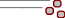 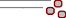 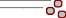 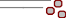 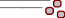 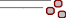 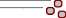 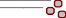 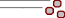 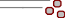 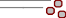 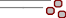 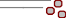 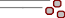 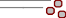 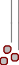 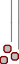 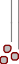 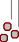 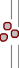 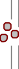 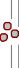 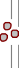 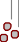 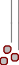 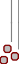 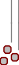 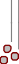 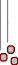 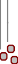 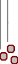 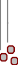 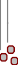 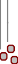 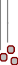 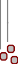 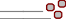 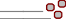 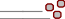 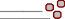 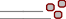 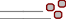 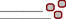 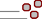 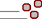 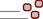 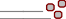 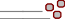 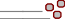 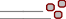 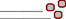 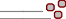 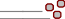 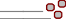 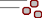 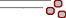 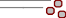 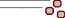 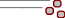 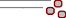 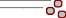 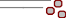 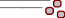 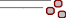 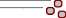 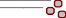 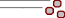 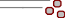 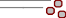 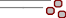 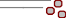 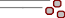 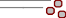 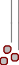 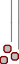 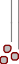 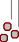 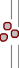 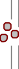 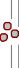 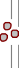 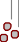 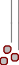 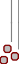 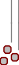 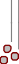 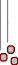 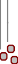 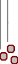 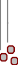 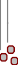 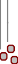 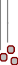 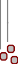 元智大學機械工程學系專業實習學生手冊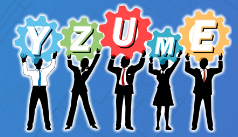 一、元智大學機械工程學系專業實習工作規範本系專業實習學生，應保有良好的道德操守與敬業精神，維持高度的工作品質與效率，及不斷追求創新與卓越之精神。同學務必遵守聘雇實習機構及指導教師之相關規定。以下為同學應遵守之基本工作規範：	遵循公司一切規章，服從各級主管人員之指揮，忠勤職守，力求週到、敏捷。不草率、敷衍、塞責或任意擱置不辦。若對其命令或指揮有意見時，得適時與以陳述，或與輔導老師聯繫，請老師或系辦協助溝通。	平日之言行，不可工作不力、態度蠻橫、不守紀律、違抗命令，或有威脅、侮辱主管之行為，亦不可學習態度欠佳或其他有損害系譽之行為。應主動、積極、努力學習，具熱誠、謹慎、勤勉、誠實，保持謙和有禮貌，誠懇而友善之態度，同事間要和睦相處，培養獨立思考能力。	上下班應按公司規定，不可遲到、早退、不假外出，亦不得於工作時間內偷閒怠眠，或有擅離職守等情事發生。非經公司同意，不得在公司使用 IG、FB、Line 或其他軟體。	應善盡保密的責任，非業務上之需要，不可隨意揭露、濫用內部資訊。非經公司同意，不得任意將公司所屬資訊、檔案或文件等等，複製、轉寄、轉存、攜出或以其他方式外流、洩露。	不得任意翻閱不屬自己掌理之文件、帳簿表冊或函件。對所保管之文書、財務及一切公務應善盡保管之責，不得私自攜出或出借。不得盜竊公司財物，或挪用公款，或故意毀損、浪費公物。未經核准（學系及聘雇公司同意）不得擅自提前解約或離職。提前解約者，必須先至實習委員會列席報告，經實習委員會同意後，始得與實習公司解約。罰則：專業實習學生如有違反本規定者，得視情節嚴重程度送學務處處罰。若還有違反其他法令條文者，另依其法條規定懲處。二、專業實習辦法元智大學機械工程學系專業實習修課辦法                                  112.06.09一一一學年度第20次系務會議通過第一條  為使學生提早體驗職場，建立正確工作態度，增加學校實務教學資源及學生就業機會，特訂定專業實習修課辦法。第二條  專業實習課程，為大學部選修課程，相關規定如下：開課時間：每學年上學期和下學期選課資格：獲得機械系(以下簡稱本系)審查合格企業提供半年專業實習機會之大四以上學生。學生只能在上學期或下學期之專業實習課程擇一參加及選課。專業實習時間：上學期：每年7月至12月下學期：每年2月至6月專業實習規定：專業實習暑期時間安排在週一至週五，每天上午8:00至下午6:00之間。專業實習學期時間須安排在週一至週五，上午8:00至下午6:00之間，一星期至少4天。一週工作5天者，該學期可申請減修學分數。學校選課及專業實習時段確定後，需填寫「元智大學機械系實習時段確認表」(附件一)。經實習單位簽核，於開學後兩週內，繳交系辦留存備查。專業實習時段不得與其他修課時間重疊，若發現違規情事，將取消實習資格。專業實習天數不符合本辦法要求日數時，將取消實習資格。專業實習期間，請假日數不得超過應工作日數的百分之十。本系專業實習指導教師應於學生實習期間，針對每位實習生應至少進行訪視1次，並填寫「元智大學機械系學生專業實習校外訪視輔導記錄表」(附件二)，繳交系辦留存備查。學生若因專業實習單位不適應，須告知本系專業實習指導老師，可與專業實習廠商協商，調整實習工作內容，或由本系另覓其他專業實習單位。學生凡經醫師診斷出現身心狀況、請假或缺勤超過公司規定、工作態度不符合公司期待、發生重大意外事件、或因個人因素無法勝任專業實習工作者，得以申請終止專業實習。成績計算考核標準：專業實習結束時，學生需繳交專業實習考核表至專業實習單位，由負責輔導專業實習之業界主管評定成績，佔專業實習總成績的50 %。專業實習結束後，學生需繳交專業實習書面報告至本系辦公室，並擇期安排口頭簡報，由本系專業實習指導老師評定成績，佔專業實習總成績的50 %。第三條  本辦法經系務會議通過後於下一學年度開始實施，修正時亦同。三、專業實習實施流程企業實習名額需求調查審查實習機構及職缺工作內容公告實習機會及時程於全系電子信箱及機械系網頁學生提出申請，繳交: 志願表、切結書、系排成績單、履歷表、自傳及有利應徵相關資料。實習公司面試以學生志願表依序安排，若同一志願人數過多，以成績來排序。若面試未獲廠商錄取，進行第二梯次面試安排。配對成功後，學校、實習生及實習單位進行實習合約簽訂。實習生繳交家長同意書。填寫學生實習計畫書。將實習名單、機構及合約書交由系實習委員會及院實習工作小組審查。開學後兩星期，實習生繳交實習實段確認表。期中考週前後安排輔導老師進行實習實地訪視，指導老師填寫訪視紀錄表。實習結束，學生繳交: 勞保投保證明、期末報告及課程與實習機構滿意度問卷。廠商繳交: 實習考評表課程與實習學生滿意度問卷調查。機械系: 安排學生進行期末報告，由輔導老師進行考評。四、實習相關說明一、 報名:  繳交志願表、切結書、系排成績單、履歷表、自傳及有利應徵相關資料。二、 合約之簽訂: 本籍生確定實習後，校方、學生將與實習機構簽訂一式二份之合約書，用印前將請實習生至學系簽名確認合約書內容，故請務必留意信箱通知，以免延誤合約書簽定時程。外籍生實習需要簽署三方合約。若在合約期滿前欲解約，必須先提學系實習委員會會議通過後，才能與實習機構解約。不得以考研究所等理由提前解約。請同學選定實習機構時，務必詳加考慮。仔細評估自身的情況（是否要考研究所、是否要補習、重修科目時間安排、家人的建議、交通往返、住宿等問題）再做決定。上班後即不能要求公司配合自己補習時間，調整上下班時間…。建議薪資範圍：每月薪資原則尊重公司決定。基本上將至少核以勞動部規定之最低薪資。核定薪資大多並非實領薪資，因尚須扣除健保、勞保等自付額部份，此點請同學特別注意。三、 實習生與實習機構、學系輔導老師擬定實習計畫書四、 實習/專題製作報告考核表(50%)及期末成果報告(附件二、 50%)。五、 和輔導老師之聯繫★若有任何問題，歡迎找老師談談(可用 E-mail 方式聯繫)，或隨時與系辦連繫。★系辦聯絡方式：TEL:（03）4638800 轉分機 2479 沈炳臣E-mail: mebcshen@saturn.yzu.edu.tw六、 學分數:   半年專業實習【選修 6 學分】七、 其他應注意事項★實習期間若有任何問題，請務必隨時與學系聯繫，如有爭議流程協商處理，並填寫校外實習異動申請表，繳交學系協商處理。五、實習相關表格：實習志願表家長同意書履歷表及自傳（參考）學生實習計畫書實習時段確認表實習訪視輔導記錄表實習課程成績考評表及企業問卷專業實習課程學生回饋表實習異動申請表終止校外實習合約實習機構同意書專業實習成果報告實習志願表範本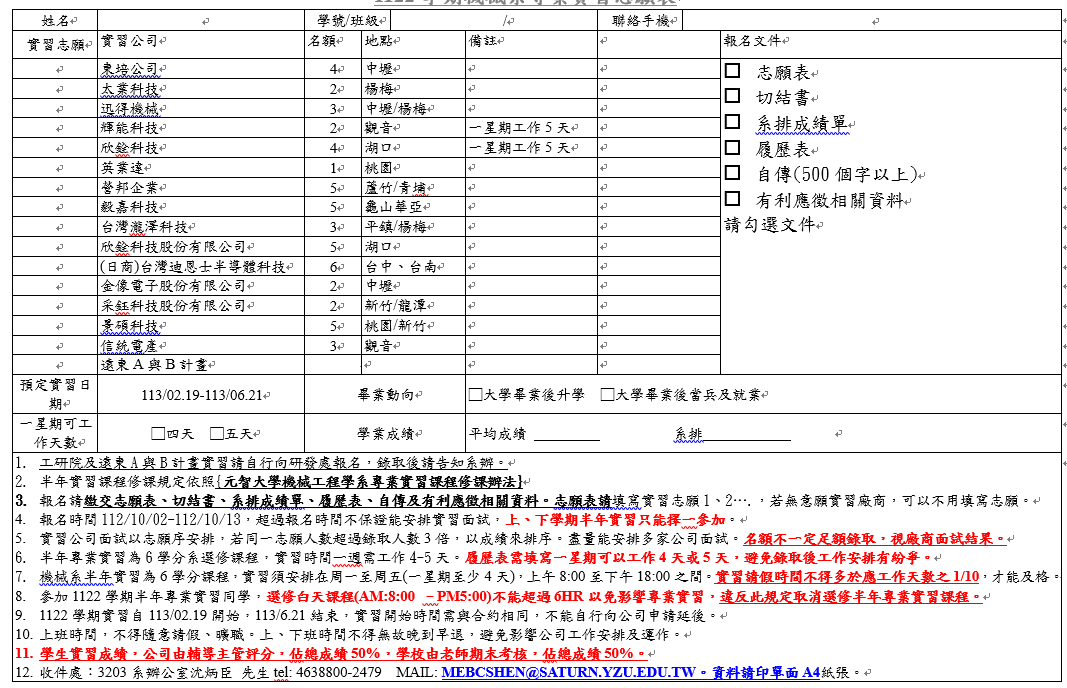 元智大學機械工程學系學生企業實習家長同意書     茲同意（學生姓名）__________________參加元智大學機械學工程學系與                企業合辦之企業實習，並願與學校、企業合作督導學生在企業實習期間之學習。　　實習期間本人子弟願配合學校有關之實習規定，並願意服從學校授課老師及實習企業之教導，如有任何違規，本人子弟願接受校規及相關法規之處罰，本人無異議。時間:自  年  月   日至    年   月    日共   天此致元智大學機械學工程學系家長簽章：                       （簽名並蓋章）家長電話/手機： 學生簽名：系級班別：　　年　　班學    號：學生電話/手機：中     華     民     國     年     月     日個人履歷表自傳(自傳格式與內容不限，可參考以下項目發揮：個人介紹、家庭狀況、求學過程、專長能力、興趣、社團或工作經驗、人格特質、自我期許、生涯規劃等，約 1000 字內 )附件-成績單或證書(請掃描後，以插入圖片方式接續在自傳之後)元智大學機械系學生校外實習個別計畫書基本資料二、實習規劃每位實習生實習合約書均需有「個別實習計畫」一式二份，應於實習前完成，並與指導老師、系所主任檢視後簽署同意。簽訂完畢，提送影本一份至研發處備查。元智大學機械系實習時段確認表填寫日期：          年         月          日注意事項:專業實習暑期時間安排在週一至週五，每天上午8:00至下午6:00之間。專業實習學期時間須安排在週一至週五，上午8:00至下午6:00之間，一星期至少4天。一週工作5天者，該學期可申請減修學分數。學校選課及專業實習時段確定後，需填寫「元智大學機械系實習時段確認表」(附件一)。經實習單位簽核，於開學後兩週內，繳交系辦留存備查。專業實習時段不得與其他修課時間重疊，若發現違規情事，將取消實習資格。專業實習天數不符合本辦法要求日數時，將取消實習資格。專業實習期間，請假日數不得超過應工作日數的百分之十。本系專業實習指導教師應於學生實習期間，針對每位實習生應至少進行訪視1次，並填寫「元智大學機械系校外實習訪視輔導記錄表」(附件二)，繳交系辦留存備查。學生若因專業實習單位不適應，須告知本系專業實習指導老師，可與專業實習廠商協商，調整實習工作內容，或由本系另覓其他專業實習單位。學生凡經醫師診斷出現身心狀況、請假或缺勤超過公司規定、工作態度不符合公司期待、發生重大意外事件、或因個人因素無法勝任專業實習工作者，得以申請終止專業實習。元智大學機械系學生專業實習校外訪視輔導記錄表訪視日期:    年    月    日註:1.表單內容請以條列式呈現，實習指導教師及學生須親筆簽名，並於訪視後一週內繳回系辦備查。元智大學機械系ME453半年專業實習課程成績考評表...................................................以下由實習單位填寫 ...............................................................I 報到日期:   ，一星期工作天數:□四天□五天，工作總天數 :   日，請假天數：   日註:工作總天數:出勤總天數。請假天數不得超過(出勤總天數+請假天數)的1/10，請假天數不包含回校上課。請公司提供出勤紀錄以資證明。II你對學生在下列方面表現的滿意程度如何(請打v)                         非常滿意   滿意   尚可   不滿意   非常不滿意 1·對工作之興趣及熱枕	(  )	(  )	(  )	(  )	(  ) 2·進取心	(  )	(  )	(  )	(  )	(  ) 3·組織及規劃能力	(  )	(  )	(  )	(  )	(  ) 4·學習能力	(  )	(  )	(  )	(  )	(  ) 5·工作品質	(  )	(  )	(  )	(  )	(  ) 6·工作量	(  )	(  )	(  )	(  )	(  ) 7·提出的意見	(  )	(  )	(  )	(  )	(  ) 8·可靠度	(  )	(  )	(  )	(  )	(  ) 9·人際關係	(  )	(  )	(  )	(  )	(  )10·創造力	(  )	(  )	(  )	(  )	(  )11·溝通能力	(  )	(  )	(  )	(  )	(  )12·出席率	(  )	(  )	(  )	(  )	(  )13·守時	(  )	(  )	(  )	(  )	(  )14·批評的接受	(  )	(  )	(  )	(  )	(  )15·儀容	(  )	(  )	(  )	(  )	(  )總體評估（若您評估結果為下列分數之一請直接勾選；若不是下列分數，請直接將分數評在所屬等級內）III你對學生實習問卷您是否會預錄取本次實習學生為正式員工
□會	□考慮		□不會如會錄取，您覺得本系同學的就業優勢為何 ?□具備適任之專業能力 □工作態度積極 □注重職場倫理	□應對進退得宜	  □人際關係圓融  □出勤狀況良好	□服裝儀容整齊  □其他                     承第1題，如為考慮中，您考量之因素為何？(可複選)
□時間考量(如服役或離畢業還有段時間)	  □薪資考量 □人力資源考量 □其他                             承第1題，如不會錄取，您覺得本系學生缺乏何種能力或特質？(可複選)
□專業能力不足  □工作態度不積極  □職場倫理不夠	 □人際關係不好 □服裝儀容不整       □經常遲到早退	 □其他                            其他建議：                                                                           
                                                                                     元智大學學生校外實習之成效評估學生對實習課程及實習機構滿意度問卷課程名稱：_________________ 授課老師：________________ ◎請同學依個人感受，在適合的方格內勾選()問卷調查學生對實習課程之建議：學生對實習機構之建議：元智大學機械系學生實習申訴書申請日期：	年   月     	日元智大學機械工程學系終止校外實習合約實習機構同意書茲同意	同學	年	月	日至	年	月	日於本單位實習，實習總時數為	小時，即日起基於下列原因終止與本公司所進行之校外實習合約及相關培訓。 □ 個人適應不良違反公司規定其他原因：	以致元智大學機械工程學系中	華	民	國	年	月	日元智大學機械工程學學系專業實習成果報告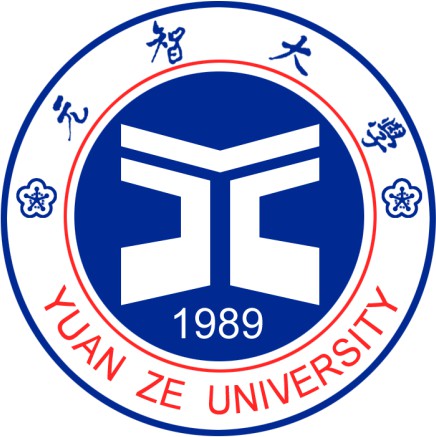 實習期間：	年	月	日 ~	年	月	日實習單位/部門：學 號 ：姓 名 ：實習企業督導主管：ooo實習學校指導老師：ooo 老師實習成果報告架構：封面(如上頁)目錄摘要:(1)說明此次實習內容概要。(2)請條列式(三條)說明自己此次實習最大的收獲或貢獻。每條只要 1-2 句。誌謝 報告本文(包含以下部分)一、前言二、實習機構簡介三、工作內容四、實習心得(需超過一頁)五、建議事項(需超過一頁)六、附錄實習工作照片至少 6 張含簡述工廠實習申請表 c.服務誌d.問題思考(範例於附件) e.參考文獻實習成果報告寫作規定：封面：封面依規定格式，勿另行設計或任加圖案。報告規格：A4 規格，由左至右以電腦繕打。版面配置之邊界為 Word 內建標準格式(上、下：2.54cm	左、右：1.91cm)。	字體大小及格式(報告本文)：題綱 14 號字體、內文 12 號字體、行距為 1 倍行高；中文為標楷體、英文為 Time New Roman 字型。頁碼：頁面底端、置中，並自前言起編列頁碼。參考文獻需有引用在內文且標示.注意事項：工廠實習成果報告為實習成績評分之重要項目，學生應於實習結束前一週內繳交報告一份(視公司規定)、【專業實習課程學生回饋表】。涉及公司技術機密資料及敏感問題不得列於實習成果報告中。個人基本料資應徵公司/用人單位:應徵公司/用人單位:應徵公司/用人單位:應徵公司/用人單位:應徵公司/用人單位:應徵公司/用人單位:應徵公司/用人單位:應徵公司/用人單位:應徵公司/用人單位:個人基本料資應徵職務:應徵職務:應徵職務:應徵職務:應徵職務:應徵職務:應徵職務:應徵職務:應徵職務:個人基本料資中文姓名:中文姓名:中文姓名:學號:學號:學號:學號:(照片:插入圖片-大頭照)(照片:插入圖片-大頭照)個人基本料資英文姓名:(中文姓名英譯)英文姓名:(中文姓名英譯)英文姓名:(中文姓名英譯)科系:科系:科系:科系:(照片:插入圖片-大頭照)(照片:插入圖片-大頭照)個人基本料資行動電話：行動電話：行動電話：年級:年級:年級:年級:(照片:插入圖片-大頭照)(照片:插入圖片-大頭照)個人基本料資連絡電話:連絡電話:連絡電話:出生日期(西元)：出生日期(西元)：出生日期(西元)：出生日期(西元)：(照片:插入圖片-大頭照)(照片:插入圖片-大頭照)個人基本料資通訊地址:通訊地址:通訊地址:通訊地址:通訊地址:通訊地址:通訊地址:通訊地址:通訊地址:個人基本料資常用信箱：常用信箱：常用信箱：常用信箱：常用信箱：常用信箱：常用信箱：常用信箱：常用信箱：個人基本料資畢業動向□大學畢業後升學□大學畢業後當兵及就業□大學畢業後升學□大學畢業後當兵及就業□大學畢業後升學□大學畢業後當兵及就業學業成績平均成績          系排                      一星期可工作天數一星期可工作天數□四天□五天學歷資料大學學校:	科系/年級:學校:	科系/年級:學校:	科系/年級:學校:	科系/年級:學校:	科系/年級:學校:	科系/年級:學校:	科系/年級:學校:	科系/年級:學歷資料高中學校:	科系:學校:	科系:學校:	科系:學校:	科系:學校:	科系:學校:	科系:學校:	科系:學校:	科系:社團經歷社團名稱/職稱社團名稱/職稱參與期間內容說明內容說明內容說明內容說明內容說明內容說明社團經歷社團經歷工作經驗服務公司/職稱服務公司/職稱服務期間工作說明工作說明工作說明工作說明工作說明工作說明工作經驗工作經驗其他經歷項目項目參與期間內容說明內容說明內容說明內容說明內容說明內容說明其他經歷其他經歷其他經歷證照英文能力:英文能力: □TOEIC □TOFEL □IELTS □其他	分數:	等級:	英文能力:英文能力: □TOEIC □TOFEL □IELTS □其他	分數:	等級:	英文能力:英文能力: □TOEIC □TOFEL □IELTS □其他	分數:	等級:	英文能力:英文能力: □TOEIC □TOFEL □IELTS □其他	分數:	等級:	英文能力:英文能力: □TOEIC □TOFEL □IELTS □其他	分數:	等級:	英文能力:英文能力: □TOEIC □TOFEL □IELTS □其他	分數:	等級:	英文能力:英文能力: □TOEIC □TOFEL □IELTS □其他	分數:	等級:	英文能力:英文能力: □TOEIC □TOFEL □IELTS □其他	分數:	等級:	英文能力:英文能力: □TOEIC □TOFEL □IELTS □其他	分數:	等級:	證照學生資料系所班級學生資料姓名學號學生資料課程名稱-1學分數學生資料課程名稱-2學分數學生資料實習期間學生資料實習時數實習指導老師實習單位資料公司名稱實習單位資料實習地址實習單位資料實習部門/分店實習單位資料聯絡主管電話/分機行動電話E-mail實習單位資料本次實習與系科專業課程的相關性(請填寫課程名稱)實習單位簡介實習內容(實際工作內容)預期成效與目標學生簽章實習指導老師簽核系主任簽核申請人學號聯絡電話實習公司實習單位每週專業實習的時段週一        時　   分至      時        分週一        時　   分至      時        分週一        時　   分至      時        分該學期修課清單該學期修課清單該學期修課清單無修課有，如下每週專業實習的時段週二        時　   分至      時        分週二        時　   分至      時        分週二        時　   分至      時        分  課程名稱  課程名稱上課時段(例306-308)每週專業實習的時段週三        時　   分至      時        分週三        時　   分至      時        分週三        時　   分至      時        分課程1每週專業實習的時段週四        時　   分至      時        分週四        時　   分至      時        分週四        時　   分至      時        分課程2每週專業實習的時段週五        時　   分至      時        分週五        時　   分至      時        分週五        時　   分至      時        分課程3申請人簽名申請人簽名實習單位簽核(確認學生在公司的實習時段正確與否)實習單位簽核(確認學生在公司的實習時段正確與否)實習單位簽核(確認學生在公司的實習時段正確與否)機械系辦簽核(確認修課是否與實習時段重疊)機械系辦簽核(確認修課是否與實習時段重疊)機械系辦簽核(確認修課是否與實習時段重疊) 符合 不符合，原因：                                                        簽章： 符合 不符合，原因：                                                        簽章： 符合 不符合，原因：                                                        簽章： 符合 不符合，原因：                                                        簽章： 符合 不符合，原因：                                                        簽章： 符合 不符合，原因：                                                        簽章：實習機構實習地點實習單位實習單位學生學號學生姓名學生簽名實習期間：     年      月     日 至       年      月      日實習期間：     年      月     日 至       年      月      日實習期間：     年      月     日 至       年      月      日實習期間：     年      月     日 至       年      月      日實習期間：     年      月     日 至       年      月      日實習期間：     年      月     日 至       年      月      日實習期間：     年      月     日 至       年      月      日實習期間：     年      月     日 至       年      月      日實習期間：     年      月     日 至       年      月      日每週專業實習的時段是否與申請時間相符         每週專業實習的時段是否與申請時間相符         每週專業實習的時段是否與申請時間相符         每週專業實習的時段是否與申請時間相符         每週專業實習的時段是否與申請時間相符         每週專業實習的時段是否與申請時間相符         相符不相符相符不相符相符不相符學生實習表現學生實習表現□ 表現優良□ 表現優良□ 表現優良□ 表現優良□ 表現待加強□ 表現待加強□ 表現待加強學生實習表現學生實習表現□具備適任之專業能力 □工作態度積極 □注重職場倫理	□應對進退得宜	  □人際關係圓融  □出勤狀況良好	□服裝儀容整齊  □其他                     □具備適任之專業能力 □工作態度積極 □注重職場倫理	□應對進退得宜	  □人際關係圓融  □出勤狀況良好	□服裝儀容整齊  □其他                     □具備適任之專業能力 □工作態度積極 □注重職場倫理	□應對進退得宜	  □人際關係圓融  □出勤狀況良好	□服裝儀容整齊  □其他                     □具備適任之專業能力 □工作態度積極 □注重職場倫理	□應對進退得宜	  □人際關係圓融  □出勤狀況良好	□服裝儀容整齊  □其他                     □專業能力不足□工作態度不積極  □職場倫理不夠□人際關係不好 □服裝儀容不整□經常遲到早退	 □其他                            □專業能力不足□工作態度不積極  □職場倫理不夠□人際關係不好 □服裝儀容不整□經常遲到早退	 □其他                            □專業能力不足□工作態度不積極  □職場倫理不夠□人際關係不好 □服裝儀容不整□經常遲到早退	 □其他                            實習廠商簽章實習廠商簽章實習廠商簽章實習指導老師訪視建議實習指導老師訪視建議簽名:簽名:簽名:簽名:簽名:簽名:簽名:學生姓名【                               】學號【                  】  實習公司名稱【                          】部門【                  】＋傑出－＋優良－－＋＋尚可－＋稍差稍差－不適不適9585756565督導員：職稱督導員：職稱督導員：職稱督導員：職稱簽名簽名簽名日期日期日期  /   /     /   /     /   /     /   /   主  管：職稱主  管：職稱主  管：職稱主  管：職稱簽名簽名簽名日期日期日期  /   /    /   /    /   /    /   /  各位同學您好：    為能了解校外實習課程之成效，請同學幫忙填寫此份問卷。本問卷內容包含實習學生對實習課程前之態度及所具備之常識，本資料僅提供對實習制度改進之參考及進行整體分析，不涉及個別資料判別，且無所謂對與錯，不會影響您的成績，請您放心填寫。敬祝    身體健康，學業進步                      機械系 敬上題號題　目非常同意5同意4普通3不同意2非常不同意1(一)學生對實習課程之滿意度(一)學生對實習課程之滿意度(一)學生對實習課程之滿意度(一)學生對實習課程之滿意度(一)學生對實習課程之滿意度(一)學生對實習課程之滿意度(一)學生對實習課程之滿意度1實習職前講習或說明會對我有所助益□□□□□2實習前學校提供我完善的實習資訊或諮詢管道□□□□□3實習前我已瞭解實習時相關的權利及義務□□□□□4實習前我已瞭解基本的職場倫理□□□□□5學校所學的專業內容有助於運用於實習中。□□□□□6學校所學的專業內容足夠運用於實習中。□□□□□7實習中我可以透過輔導老師或實習主管，解決實習遭遇的困難□□□□□8實習單位會主動關心實習生的生活與學習情形□□□□□9學校老師曾來訪視或電訪並關心我的實習狀況□□□□□10我能從實習中得到成就感□□□□□11此次實習經驗提升我的問題解決的能力□□□□□12透過這次實習，有助於我對職場工作態度的提升□□□□□13此次實習的經驗，有助於我未來就職能力的提升□□□□□14我會鼓勵學弟妹來此實習機構實習□□□□□15整體而言，此次實習課程對我的學習是有幫助的□□□□□(二)學生對實習機構之滿意度(二)學生對實習機構之滿意度(二)學生對實習機構之滿意度(二)學生對實習機構之滿意度(二)學生對實習機構之滿意度(二)學生對實習機構之滿意度(二)學生對實習機構之滿意度1實習機構能提供我安全的實習環境□□□□□2實習機構能提供我專業的實習學習內容□□□□□3實習機構的軟硬體有助於我達成實習課程目標□□□□□4實習機構安排的實習工作內容有助於提升專業實務能力□□□□□5實習機構的實習指導人員(非本校的實習教師)具教學熱忱□□□□□6畢業後我會考慮在本實習機構就業□□□□□7整體而言我對實習機構感到滿意□□□□□申訴學生資訊申訴學生資訊申訴學生資訊申訴學生資訊申訴學生資訊申訴學生資訊申訴學生資訊申訴學生資訊申訴學生姓名聯絡電話/手機號碼聯絡電話/手機號碼聯絡電話/手機號碼聯絡電話/手機號碼系所班級學號實習期間年	月	日至年	月	日至年	月	日至年月	日月	日月	日實習職務實習機構資訊實習機構資訊實習機構資訊實習機構資訊實習機構資訊實習機構資訊實習機構資訊實習機構資訊實習機構名稱負責人機構總機機構總機機構總機機構總機實習單位聯絡人聯絡人電話聯絡人電話聯絡人電話聯絡人電話申訴處理申訴處理申訴處理申訴處理申訴處理申訴處理申訴處理申訴處理實習指導教師實習指導教師是否先進行協調及處理：□有實習指導教師是否先進行協調及處理：□有實習指導教師是否先進行協調及處理：□有實習指導教師是否先進行協調及處理：□有□無指導老師簽章： 	指導老師簽章： 	指導老師簽章： 	申訴案情 說明（請詳細說明）	□是申訴案情 說明（請詳細說明）	□是申訴案情 說明（請詳細說明）	□是申訴案情 說明（請詳細說明）	□是□否系上已評議申訴無理由系上已評議申訴無理由系上已評議申訴無理由申訴學生簽名(章)申請人資料	申請日期：申請人資料	申請日期：申請人資料	申請日期：申請人資料	申請日期：申請人資料	申請日期：申請人資料	申請日期：姓名學號學號學系（所）年級年級實習課程名稱選課代號選課代號申請實習終止原因(一)	機構因素：□機構脅迫要求繳納保證金、□性騷擾(包含言語、肢體)、□暴力行為、□公司內部人事制度、□違反合約書規定：第條、□其他：	(二)	個人因素：□適應不良、□家庭因素、□生涯規劃、□補修學分、□認知落差、□其他：	(一)	機構因素：□機構脅迫要求繳納保證金、□性騷擾(包含言語、肢體)、□暴力行為、□公司內部人事制度、□違反合約書規定：第條、□其他：	(二)	個人因素：□適應不良、□家庭因素、□生涯規劃、□補修學分、□認知落差、□其他：	(一)	機構因素：□機構脅迫要求繳納保證金、□性騷擾(包含言語、肢體)、□暴力行為、□公司內部人事制度、□違反合約書規定：第條、□其他：	(二)	個人因素：□適應不良、□家庭因素、□生涯規劃、□補修學分、□認知落差、□其他：	(一)	機構因素：□機構脅迫要求繳納保證金、□性騷擾(包含言語、肢體)、□暴力行為、□公司內部人事制度、□違反合約書規定：第條、□其他：	(二)	個人因素：□適應不良、□家庭因素、□生涯規劃、□補修學分、□認知落差、□其他：	(一)	機構因素：□機構脅迫要求繳納保證金、□性騷擾(包含言語、肢體)、□暴力行為、□公司內部人事制度、□違反合約書規定：第條、□其他：	(二)	個人因素：□適應不良、□家庭因素、□生涯規劃、□補修學分、□認知落差、□其他：	輔導教師評估與說明評估建議：(一)是否持續實習：□是□否(二)是否轉換實習機構：□是：建議之機構名稱、□否 (三)是否退選/停修實習課程：□是、□否(不及格)。簡要說明：評估建議：(一)是否持續實習：□是□否(二)是否轉換實習機構：□是：建議之機構名稱、□否 (三)是否退選/停修實習課程：□是、□否(不及格)。簡要說明：評估建議：(一)是否持續實習：□是□否(二)是否轉換實習機構：□是：建議之機構名稱、□否 (三)是否退選/停修實習課程：□是、□否(不及格)。簡要說明：評估建議：(一)是否持續實習：□是□否(二)是否轉換實習機構：□是：建議之機構名稱、□否 (三)是否退選/停修實習課程：□是、□否(不及格)。簡要說明：評估建議：(一)是否持續實習：□是□否(二)是否轉換實習機構：□是：建議之機構名稱、□否 (三)是否退選/停修實習課程：□是、□否(不及格)。簡要說明：實習委員會審議結果(會議記錄請隨表檢附)會議日期：	年	月	日審議結果：(一)是否同意輔導老師建議「終止實習」：□不同意、□同意(二)是否同意輔導老師建議「轉換實習機構」：□不同意、□同意 (三)是否同意輔導老師建議「退選/停修實習課程」：□不同意(以不及格處理)□同意：□退選：課程代碼、□停修：課程代碼其他審議說明：會議日期：	年	月	日審議結果：(一)是否同意輔導老師建議「終止實習」：□不同意、□同意(二)是否同意輔導老師建議「轉換實習機構」：□不同意、□同意 (三)是否同意輔導老師建議「退選/停修實習課程」：□不同意(以不及格處理)□同意：□退選：課程代碼、□停修：課程代碼其他審議說明：會議日期：	年	月	日審議結果：(一)是否同意輔導老師建議「終止實習」：□不同意、□同意(二)是否同意輔導老師建議「轉換實習機構」：□不同意、□同意 (三)是否同意輔導老師建議「退選/停修實習課程」：□不同意(以不及格處理)□同意：□退選：課程代碼、□停修：課程代碼其他審議說明：會議日期：	年	月	日審議結果：(一)是否同意輔導老師建議「終止實習」：□不同意、□同意(二)是否同意輔導老師建議「轉換實習機構」：□不同意、□同意 (三)是否同意輔導老師建議「退選/停修實習課程」：□不同意(以不及格處理)□同意：□退選：課程代碼、□停修：課程代碼其他審議說明：會議日期：	年	月	日審議結果：(一)是否同意輔導老師建議「終止實習」：□不同意、□同意(二)是否同意輔導老師建議「轉換實習機構」：□不同意、□同意 (三)是否同意輔導老師建議「退選/停修實習課程」：□不同意(以不及格處理)□同意：□退選：課程代碼、□停修：課程代碼其他審議說明：實習生簽名實習生簽名實習輔導老師核章實習輔導老師核章實習委員會主席實習委員會主席機構輔導老師懇談回饋實習指導老師懇談回饋公司名稱實習單位簽章： (請加蓋公司章或單位用章)機構輔導老師實習單位簽章： (請加蓋公司章或單位用章)部門主管實習單位簽章： (請加蓋公司章或單位用章)人事部主管實習單位簽章： (請加蓋公司章或單位用章)